The Philippine peso finished strongly in 2017 with a slight 0.5% depreciation and moved within a tighter band compared to other Asian currencies.  This is due to sustained strong macroeconomic fundamentals backed by prudent fiscal and monetary policy and continuing economic reforms. This occurred as the legislature passed the first package of tax reforms, the BSP adopted foreign exchange liberalization measures*/ and the Fed continued monetary policy normalization.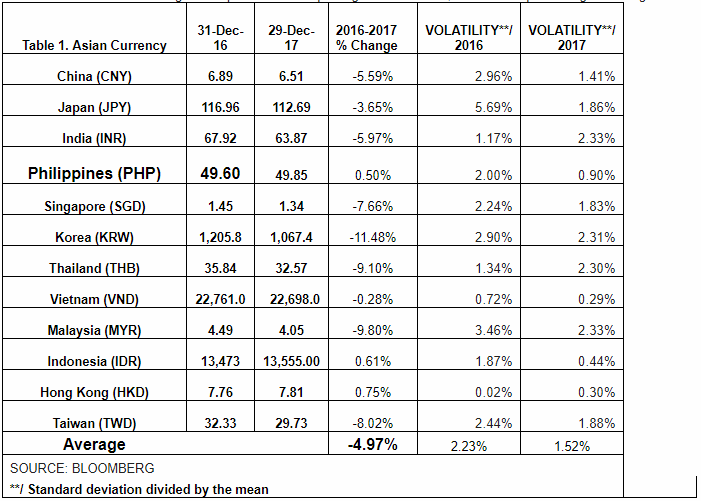 The peso avoided hefty appreciation that occurred elsewhere in Asia and boosted export competitiveness amid the recovery of global markets. The 12 Asian currencies appreciated by almost 5% in stark contrast to three currencies that depreciated slightly. The biggest depreciation was experienced by the HK dollar (0.75%), followed by the Indonesian rupiah (0.61%) and lastly, the Philippine peso (0.5%).Volatility measures indicate that the peso was among the four Asian currencies which moved within the tightest range. The deviation from the mean averaged 0.9% compared with the 1.5% Asian average.  The most stable were the Vietnamese dong (0.29%, HK dollar (0.3%), Indonesian rupiah (0.44%) and the Philippine peso (0.9%).  DOF ViewSustaining the country’s good macroeconomic fundamentals is essential to maintaining stable currency markets. Likewise, reform programs (e.g., forex liberalization) create an environment more beneficial to economic growth.  